Samenvatting ZintuigenZintuigenOogReageert op lichtprikkelsOnderdelen van het oog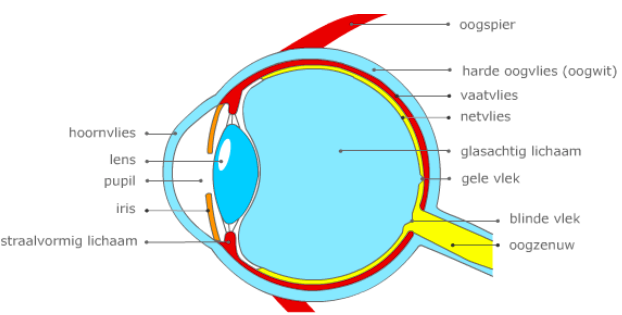 OorReageert op geluidprikkels.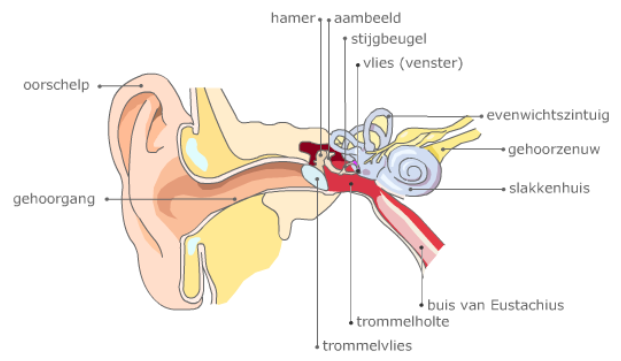 Onderdelen van het oorNeus en TongNeus:Zintuigencellen liggen in neusslijmvliesTong:Zintuigcellen liggen in groeven in de tong. Vijf smaken: Zoet, Zuur, Zout, Bitter, Umami.Tong en neus werken samen om goed smaken te kunnen onderscheidenHuid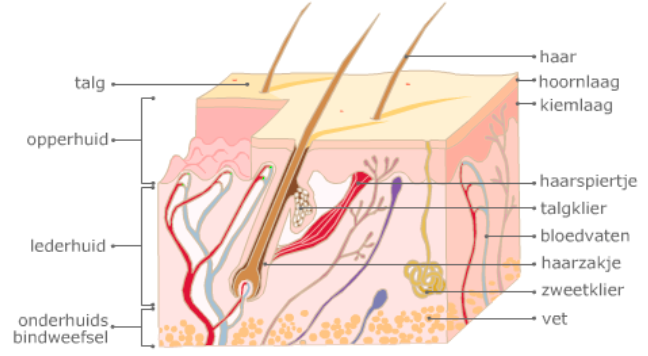 3 lagen: Hoornlaag, kiemlaag en lederhuid. Hoornlaag zijn dode cellen die continu worden vervangen vanuit de kiemlaag.Bevat zintuigcellen:PijnzintuigWarmtezintuig (reageert op hogere temperatuur)Koudezintuig (reageert op lagere temperatuur)DrukzintuigTastzintuigOnderdelen van de huidZintuig = orgaan dat reageert op prikkels uit de omgevingPrikkel = invloed uit de omgeving van een organismeIn een zintuig zitten zintuigcellen > maken impulsen (= elektrisch signaaltje) > impuls wordt doorgegeven aan zenuw > ruggenmerg en/of hersenenLeerdoelen Thema ZintuigenAls je de module van Zintuigen hebt doorgewerkt , kun je:Kun je uitleggen wat een prikkel en een impuls is.Je kunt de zintuigen noemen, waar ze liggen en wat de adequate prikkel is.Je kunt de onderdelen van het oog benoemen en aanwijzen in tekeningen en modellen en de functie van de onderdelen beschrijven.Je kunt de onderdelen van het oor benoemen en aanwijzen in tekeningen en modellen en de functie van de onderdelen beschrijven.Je kunt de onderdelen van de neus benoemen en aanwijzen in tekeningen en modellen en de functie van de onderdelen beschrijven.Je kunt de onderdelen van de tong benoemen en aanwijzen in tekeningen en modellen en de functie van de onderdelen beschrijven.Je kunt de onderdelen van de huid benoemen en aanwijzen in tekeningen en modellen en de functie van de onderdelen beschrijven.HoornvliesVoorste deel van het harde oogvlies. Het is stevig, doorzichtig en beschermt het oog.LensDubbelbolle lens achter de pupil. De lens in het oog kan van vorm veranderen. De lens verandert van vorm om iets goed scherp te kunnen zien.pupilDe pupil is een gaatje in de iris. Dat hij zwart is, komt doordat het in je oog donker is.
De pupil kan groter en kleiner worden door kleine spiertjes in de iris. Door de pupil groter of kleiner te maken wordt de hoeveelheid licht die op het netvlies valt geregeld. Als er veel licht op het netvlies valt, gaat er een signaal naar de spiertjes in de iris die de pupil kleiner maken.IrisDit is het gekleurde rondje in het oog. De iris is een deel van het vaatvlies.OogspierDraait oog in de gewenste kijkrichting.Harde oogvliesHet witte gedeelte van het oog dat je ziet is het voorste gedeelte van het harde oogvlies. Het harde oogvlies zit om de hele oogbol heen. Het is een bescherming van het oog en houdt ook het oog in vorm.VaatvliesVlies dat veel bloedvaten bevat. Zorgt voor de voeding van het buitenste deel van het netvlies.NetvliesBevat zintuigcellen waarin onder invloed van licht impulsen ontstaan.Glasachtig lichaamHeldere, geleiachtige substantie in het midden van het oog.Gele vlekCentrum van het netvlies. Met dit deel van het netvlies zie je het scherpst.Blinde vlekDeel van het netvlies waar de oogzenuw het oog verlaat en waar zintuigcellen ontbreken.OogzenuwZenuw die impulsen van het oog naar de hersenen doorgeeft.OorschelpUitwendig deel van het gehoor, helpt om de geluidstrillingen op te vangen.GehoorgangDe weg van oorschelp naar trommelvlies.Hamer, aambeeld, stijgbeugelGehoorbeentjes. Geven trillingen door van het trommelvies naar het ovale venster op het slakkenhuis.EvenwichtszintuigZintuig dat net naast het oor ligt en de richting van bewegingen waarneemt.GehoorzenuwGeeft impulsen door aan de grote hersenen.SlakkenhuisGevuld met vloeistof en trilharen. De zintuigcellen geven impulsen door aan de gehoorzenuw.Buis van EustachiusVerbinding tussen oor en keelholte, waardoor de druk in het middenoor gelijkt blijft met het uitwendige oor.TrommelholteMiddenoor met de gehoorbeentjes. Gevuld met lucht.TrommelvliesVlies op de grens tussen uitwendige oor en middenoor, dat de trillingen doorgeeft naar de hamer.TalgklierHier wordt talg (een vetachtige stof) gemaakt.TalgAfscheiding van talgklieren. Doodt bacteriën en houdt de huid soepel.OpperhuidBovenste 1-2 mm van de huid die een ondoordringbare laag vormt. Bevat kleurstof ofwel pigment.LederhuidHuidlaag onder de opperhuid waarin zweetklieren, talgklieren en zintuigen liggen.Onderhuids bindweefselHuidlaag onder de lederhuid waarin veel vet zit. Isolatie van het lichaam.HaarAlle zoogdieren hebben een huidbedekking met haren (vacht). Dit houdt de warmte vast en dient als bescherming.HaarspiertjeKan de haar laten bewegen. Bij kou gaan de haren rechtop staan.HoornlaagBovenste laag van de opperhuid. De hoornlaag bestaat uit meerdere lagen dode, (verhoornde) cellen. De hoornlaag biedt bescherming tegen uitdroging en ziekteverwekkers als bacteriën en virussen.KiemlaagOnderste deel van de opperhuid waar groei plaatsvindt.BloedvatTransporteren zuurstof en voedsel naar de huid. Ook brengen ze warmte naar de huid waardoor je kunt afkoelen.HaarzakjeHier ontstaan de haren.ZweetklierMaakt zweet. Door zweet te verdampen koel je af.VetHoudt warmte vast (isolatie) en dient als reservevoedsel.